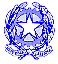 35° Distretto Scolastico I.C. 4° De Lauzieres80055 – Portici (Napoli)C.F. 80020500635 – Via Salute, 45 – Tel. 081-775.32.81- Fax. 081-775.84.94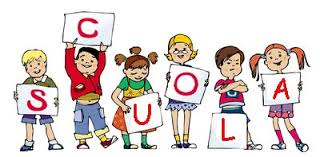 SCUOLA DELL’INFANZIAA.S.  20__ -  20__Sez. ………. Età  ……….           N. alunni ……… Maschi ………..Femmine ………..  Diversamente abili ……………Plesso  ……………………………………………………………………………………………Docenti  …………………………………………………………………………………………       Il Piano di lavoro relativo agli interventi educativi e didattici, che costituiscono i punti di riferimento anche per le conseguenti UU. AA. relative alle vari campi di esperienza, si articola nei seguenti punti:Contesto socio-ambientale e culturale della sezioneSituazione di ingressoDefinizione degli OO.FF.Metodologie e strumenti didatticiCriteri per le valutazioniSviluppo delle competenzePresentazione sintetica della sezioneContesto socio-ambientale e culturale della sezioneL’indagine sul contesto socio-ambientale degli alunni ha evidenziato che essi provengono da un ambiente sociale vario, composto prevalentemente da:   AGRICOLTORI   ARTIGIANI   COMMERCIANTI   IMPIEGATI   MARITTIMI   PROFESSIONISTI   ALTRO Il livello di istruzione dei genitori e dei familiari conviventi è generalmente:   OTTIMO   BUONO   ELEMENTARE   CARENTE2.  Situazione di ingressoPer definire la situazione di ingresso degli alunni sono stati utilizzati i seguenti strumenti di verifica:OSSERVAZIONESCHEDA DI VALUTAZIONE DELLE COMPETENZE IN ENTRATA Gli INDICATORI COMUNI rispetto ai quali è stata definita la situazione di ingresso nascono dall’osservazione e si attengono ai campi d’esperienza.TABELLA DI RILEVAZIONE DELLE COMPETENZE IN ENTRATA* Apporre nella casella il numero  degli alunni  che ha raggiunto il livello di apprendimento corrispondente. Dall’analisi dei risultati è  emerso che il livello globale della sezione è:  Pienamente adeguato	  Abbastanza adeguato  Poco adeguato		              Non adeguatoAlunni che presentano notevoli difficoltà ( specificare accanto ad ogni alunno il tipo di difficoltà)………………………………………………………………………………………………………………………………………………………………………………………………………………………………………………………………………………………………………………………………………………………………………………………………………………………………………………………………………………………………………………………………………………………………………………………………………………………………………………………………………………………………………………………………………………………………………………………………………………………………………………………………………………………………………………………………………………………………………………………………………………………………………………………………………………………………………………………………………………………………………………………………………………………………………………………………………………………………………………………………………………………………………………………………………………………………………………………………………………………………………………………………………………………………………………………………………………………………………………………………………………………………………………………………………………………………………………………………………………………………………………………………………………………………………………………………………………………………………………………………………………………………………………………………………………………………………………………………………………………………………………………………………………………………………………………………………Alunni che risultano diversamente abili (specificare accanto ad ogni alunno il tipo  di diversa abilità ). Per loro sarà predisposto il relativo PEI.……………………………………………………………………………………………………………………………………………………………………………………………………………………………………………………………………………………………………………………………………………………………………………………………………………………………………………………………………………………………………………………………………………………………………………………………………………………………………………………………………………………………………………………………………………………………………………………………………………………………………………………………………… Definizione degli OO.FF. Conoscere se stessi e rafforzare la propria identità;Interagire in maniera costruttiva con adulti e coetanei  rispettandone e valorizzandone le diversità;Comprendere la necessità di rispettare le regole e le norme sociali fondamentali     sviluppando il senso civico e di cittadinanza;Vivere relazioni significative ed esperienze condivise con le famiglie e il territorio;Prendere coscienza e consapevolezza del proprio corpo;Usare il corpo per conoscere, comunicare, esprimersi e relazionarsi;Saper ascoltare comprendere messaggi; Utilizzare la lingua come strumento di comunicazione e come strumento di pensiero;Vivere e sperimentare forme diverse d’espressione e comunicazione anche in contesti di gioco libero e guidato;Provare interesse verso un codice linguistico diverso;Assumere atteggiamenti  di rispetto, cura e apprezzamento nei confronti dell'ambiente;Dare significato e ordine alle conoscenze acquisite: esplorare, osservare, mettere in relazione, confrontare, ragionare, riflettere, raccontare, rappresentare, progettare; Discutere su esperienze reali e fantastiche.  Gli obiettivi sopra elencati saranno adeguati per gli alunni diversamente abili nel seguente modo:………………………………………………………………………………………………………………………………………………………………………………………………………………………………………………………………………………………………………………………………………………………………………………………………………………………………………………………………………………………………………………………………………………………………………………………………………………………………………………………………………………………………………………………………………………………………………………………………………………………………………………………………………………………………………………………………………………………………………………………………………………………………………………………………………………………………………………………………………………………………………………………………………………………………………………………………………………………………………………………………………………………………………………………………………………………………………………………………………………………………………………………………………………………………………………………………………………………………………………………………………………………………………………………………………………  Metodologie e strumenti didatticiI docenti, nel progettare il percorso didattico e formativo, fanno riferimento ai seguenti elementi:STRATEGIE DIDATTICHESTRUMENTI DIDATTICIMETODOLOGIESTRATEGIE DIDATTICHE- Lavori individuali e di gruppo, guidati e non;- Interventi individualizzati;- Attività progettuali e laboratoriali;- Attività di consolidamento e sviluppo;- Uscite didattiche.STRUMENTI DIDATTICI- Giochi didattici e non;- Quaderni operativi;- Sussidi audiovisivi;- Materiale didattico strutturato, musicale, artistico, sportivo, informatico;- Biblioteca di sezione.METODOLOGIELa scelta del metodo e degli strumenti che lo calano nella realtà dipende da:- obiettivi prestabiliti;- contenuti da proporre;- realtà della sezione ( anche dal punto di vista affettivo);- ritmi di apprendimento dei singoli alunni.Nell’adozione di un metodo di lavoro finalizzato al conseguimento di un obiettivo è necessario individuare le abilità minime che permettono di proseguire in altre fasi di lavoro. Il mancato raggiungimento di tali abilità minime comporta la revisione del metodo adottato e/o eventuali interventi di recupero/rinforzo individualizzati. È importante creare occasioni di insegnamento-apprendimento tese a mettere tutti gli alunni, e non solo alcuni, in grado di imparare e sviluppare le loro capacità. Per questo è preferibile una modalità di rapporto interpersonale e di svolgimento delle attività che metta al centro del lavoro dei docenti il bambini con tutti i suoi bisogni.Le linee metodologiche generali proposte possono essere sintetizzate come segue:attuare interventi didattici ed educativi condivisi;ricercare una continuità educativo - metodologica tra la scuola dell’infanzia, quella primaria e la  secondaria di I grado;incoraggiare rapporti interpersonali tra bambini e docenti;valorizzare l’attività ludica che favorisce nei bambini rapporti attivi e creativi sia nella sfera cognitiva che  in quella relazionale;sviluppare competenze attraverso attività trasversali quali la drammatizzazione, la motricità …; ricorrere frequentemente alla metodologia della comunicazione , nelle varie forme possibili: iconica (disegni, immagini, audiovisivi), verbale (attività espositive, letture, conversazioni, discussioni);privilegiare il coinvolgimento dei bambini, la loro partecipazione attiva alle esperienze altrui e la sperimentazione diretta delle attività proposte, perché attraverso il “fare” , l’alunno sperimenta, individua problemi che permettono la formulazione di ipotesi e di soluzioni, nel rispetto dei ritmi individuali di maturazione e dei propri stili cognitivi di apprendimento;aderire ad iniziative proposte dall’ Amministrazione comunale, da enti ecc., quando l’attività è in  sintonia con quanto programmato. Criteri per le valutazioni Per esprimere le valutazioni  in itinere e finali, ci si atterrà ai seguenti criteri:confronto tra la situazione iniziale di ogni bambino con quella finale;ritmi di apprendimento; conoscenze pregresse; acquisizione delle abilità;potenzialità individuali;comportamento.            Gli strumenti della valutazione sono:osservazioni sistematiche sul processo conoscitivo e sul livello di maturazione;schede di valutazione.Sviluppo delle competenzeIn riferimento agli obiettivi stabiliti si svilupperanno i seguenti traguardi delle competenze in uscita dalla Scuola dell’Infanzia:Il sé e l’altro:Sviluppare il senso dell’identità personale;Percepire e saper esprimere in modo adeguato le proprie esigenze e i propri sentimenti;Conoscere le tradizioni della famiglia;Conoscere le tradizioni della comunità e confrontarle con altre;Riflettere, confrontarsi, discutere con gli adulti e con gli altri bambini;Riconoscere la reciprocità di attenzione tra chi parla e chi ascolta;Riconoscere le peculiarità della propria cultura e del territorio.Il corpo e il movimento:Riconoscere il proprio corpo e le sue diverse parti;Rappresentare il corpo fermo e in movimento;Vivere pienamente la propria corporeità;Riconoscere i segnali e i ritmi del proprio corpo, le differenze sessuali;Prendersi correttamente cura di sé, della propria igiene e della propria alimentazione;Provare piacere nel movimento;Sperimentare schemi posturali e motori.Immagini, suoni e colori:Esprimere graficamente le proprie emozioni e il proprio vissuto;Inventare  storie ed essere in grado di esprimerle attraverso la drammatizzazione, il disegno, la pittura e altre attività manipolative;Provare piacere e curiosità nel seguire spettacoli di vario tipo;Sviluppare interesse per l’ascolto della musica e scoprire il paesaggio sonoro;Sviluppare interesse per la fruizione delle opere d’arte;Sperimentare le prime forme di scrittura.I discorsi e le parole:Scoprire le potenzialità comunicative ed espressive dei linguaggi verbali e non verbali;Comunicare ed esprimere bisogni, emozioni, pensieri attraverso il linguaggio verbale;Usare il linguaggio verbale nelle interazioni con i coetanei e con gli adulti;Raccontare, inventare, ascoltare e comprendere narrazioni;Riconoscere la propria lingua madre differenziandola dal dialetto.La conoscenza del mondo:Raggruppare, ordinare oggetti e materiali secondo criteri diversi, identificarne alcune proprietà, confrontare e valutare quantità, utilizzare i simboli per registrarle;Saper collocare le azioni quotidiane nel tempo della giornata e della settimana;Riferire correttamente eventi del passato recente, saper dire cosa potrà succedere in un futuro immediato;Osservare con attenzione il proprio corpo, gli organismi viventi e i loro ambienti, i fenomeni naturali accorgendosi dei loro cambiamenti;Individuare le posizioni di oggetti e persone nello spazio, secondo i concetti topologici.Religione:Il sé e l’altro:  scoprire nei racconti del vangelo la persona e l’insegnamento di Gesù; sviluppare un                               positivo senso del sé;  sperimentare relazioni serene con gli altri.Il corpo e il movimento:  riconoscere nei segni del corpo l’esperienza religiosa propria e altrui per manifestare la propria interiorità, l’immaginazione e le emozioni.Immagini, suoni e colori: riconoscere linguaggi simbolici, figurativi delle tradizioni e della vita dei cristiani per poter esprimere con creatività il proprio vissuto religioso.I discorsi e le parole:  interiorizzare alcuni termini del linguaggio cristiano ascoltando racconti biblici e narrare i contenuti utilizzando i linguaggi appresi per una comunicazione significativa.La conoscenza del mondo:  osservare ed esplorare con curiosità il mondo, dono del Dio creatore, per sviluppare sentimenti di responsabilità, fiducia e speranza. Presentazione sintetica della sezionePortici, ……………………..							                                                                                                                      LE DOCENTIVISTO, il Dirigente Scolastico ____________________________________________L’originale viene depositato agli Atti  in Presidenza, a disposizione di chiunque ne abbia interesse.A.S. 20__ / 20__LIVELLO AAlunni che evidenziano un livello degli apprendimenti pienamente adeguatoSILIVELLO BAlunni che evidenziano un livello degli apprendimenti abbastanza adeguatoABBASTANZALIVELLO CAlunni che evidenziano un livello degli apprendimentipoco adeguatoIN PARTELIVELLO DAlunni che evidenziano un livello degli apprendimentinon adeguatoNOIL SE’ E L’ALTRO****IL CORPO E IL MOVIMENTO****IMMAGINI, SUONI, COLORI****I DISCORSI E LE PAROLE**** MONDO****